VА група. Азот и съединенията муЗадачиЗадача 1. Съставете въпроси към учениците, въз основа на клипа за амонячния фонтан и въз основа на анализ на следната схема за получаване, събиране на амоняк и изследване на неговата разтворимост във вода.  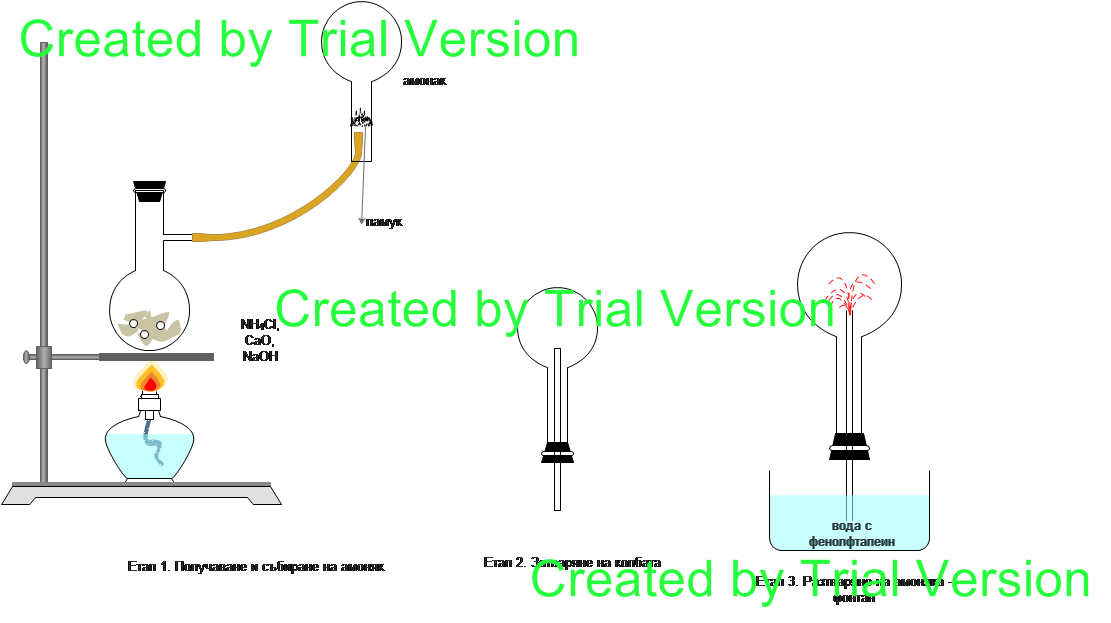 Въпроси към учениците: ……Задача 2. С какви съдове можете да заместите изброените от горната апаратура. Как ще се промени техниката на опита.  Задача 3. Дадено е описание на химична реакция:Концентрирана азотна киселина 1 ml се налива в епруветка, закрепва се на статив, внася се медна стружка. Започва отделяне на азотен диоксид. След като той изпълни епруветката, сместа се разрежда с вода. Реакцията спира. 3.1. Какви признаци ще се наблюдават при този процес: ………………3.2. Защо е необходимо да се разреди сместа с вода: …………………..3.3. Кои признаци на процеса ще изчезнат след разреждането и кои ще се наблюдават: …Задача 4. Даден е следният химичен преход: NH4Cl → NH3 → N2. 4.1. Потърсете информация самостоятелно и опишете опит, с който в клас лесно да демонстрирате първия процес. …………….4.2. Потърсете самостоятелно информация и опишете при какви условия се осъществява вторият процес. …………………..4.3. При какви обстоятелства при този процес се получава NO, а не N2, като част от промишлената фиксация на азота. ………………Дадени в апаратуратаЗаместванеПромени в техниката опитаДестилационна колба….Келдалова (облодънна) колба - приемникТапа с тръбичкаВана с вода и индикатор